Fleckney OSSR sites, LGS sites and Wildlife Sites Note the LGS sites are proposals only at Sept  2015LGS/FLECK/1 - Extension to Leicester Road Recreation GroundLonggrey Amenity Green Space FleckneyLeicester Road, Recereation Ground - FleckneyChildrens Play Area - FleckneyFleckney Bowls ClubFleckney Green - Batchelor RoadLegendTarmac Area, Kerley - FleckneyNot recommended for LGS  DesignationSchool Field FleckneyRecommended for LGS designation Wildlife SitesOpen Space, Sport and Recreation  SitesOS MM BoundaryDESCTERM!!!!!!!!!!!!!!!!!!!! CountyTarmac Area, Coleman Road - FleckneyFleckney Open Space - Leicester RoadNatural Area Beside Stream - FleckneyDistrictElectoral Parish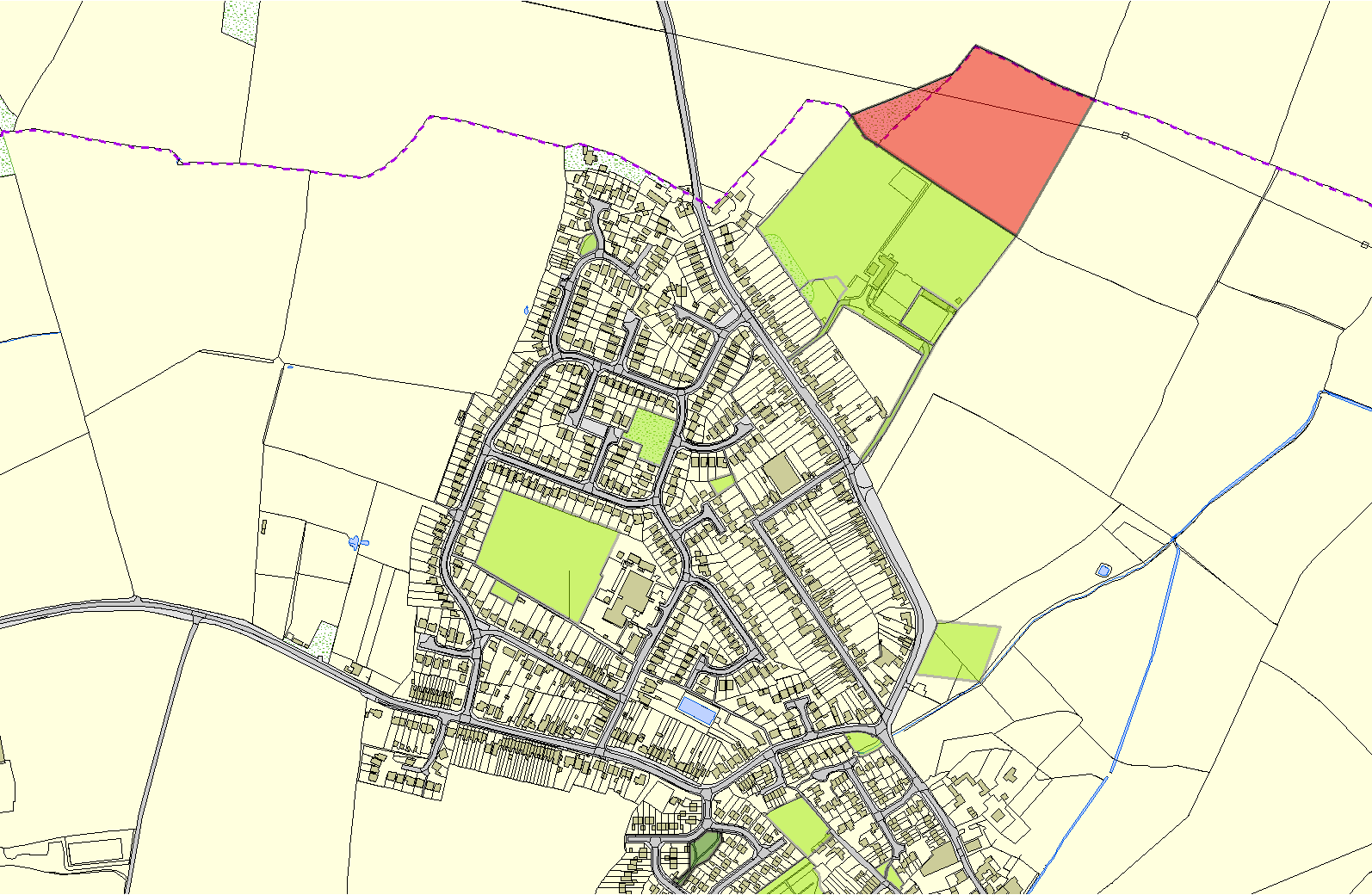 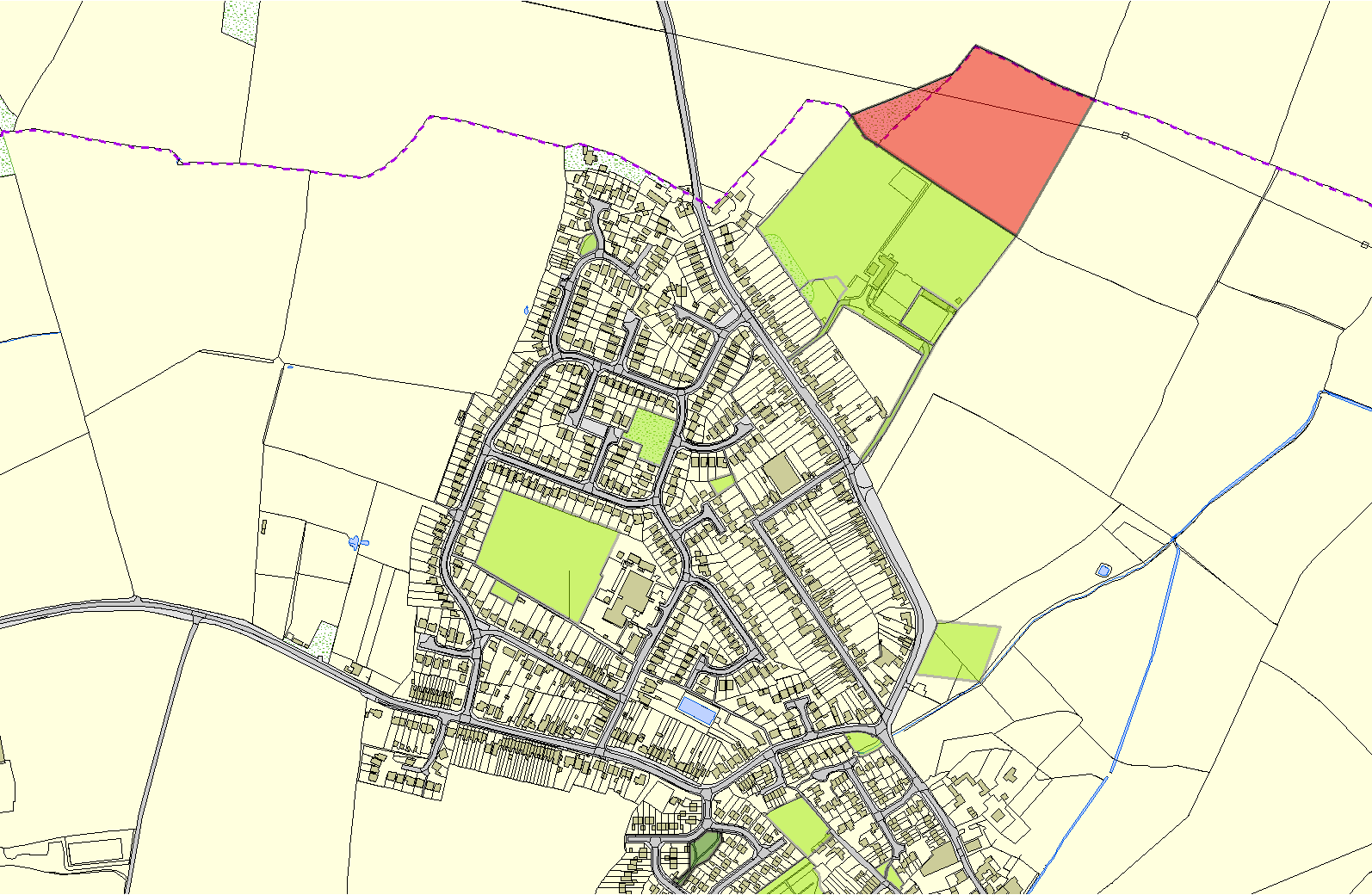 Fleckney Band Hall LGS/FLECK/2 - Amenity Area, Priest meadow EstateForge Close, Fleckney Cemetery and Churchyard - Fleckney Forge Close, Fleckney